CURRICULUM VITAE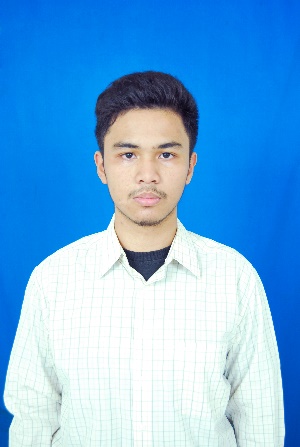 Data PribadiNama				: Hafidz Nurrahman
Tempat,Tanggal Lahir		: Pangkal Pinang, 19 Desember 1996
Jenis Kelamin			: Laki – Laki
Agama				: Islam
Alamat				: Jl. Bend. Sigura-Gura V Kav.19 Malang 65145
Alamat Jakarta			: Jl. Belimbing 1 No. 2C Lenteng Agung, Jakarta Selatan 12620
No. Handphone			: 0822-3199-8819
Email				: hafidz.noerrahman@live.comData PendidikanFormal
Sekolah Dasar			: FDS Darul Hikmah Cirebon
				  MIN Malang 1
Sekolah Menengah Pertama	: MTsN Malang 1
Sekolah Menengah Atas		: SMA Negeri 8 Malang
Perguruan Tinggi		: Universitas Trisakti Tek. Geologi (sedang menempuh)
Non Formal
EF English First Course, MalangPengalaman OrganisasiOSIS SMAN 8 Malang Anggota Sekbid 9 Pengembangan IPTEKOSIS SMAN 8 Malang Koordinator Sekbid 9 Pengembangan IPTEKData PrestasiJuara Harapan 2 Lomba Poster FLS2N Tingkat Kota Malang 2014Juara 5 Best Band M-Teen Band Tingkat Kota Malang 2014